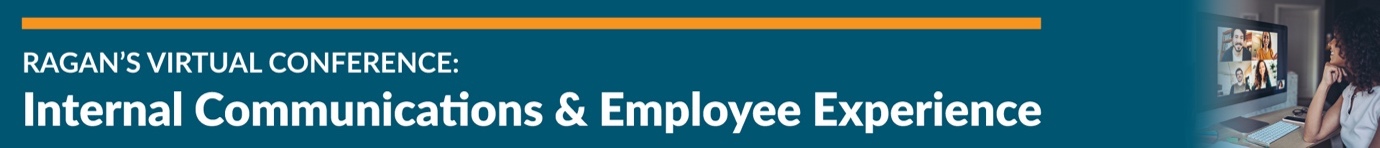 Additional Internal Communications & Employee Experience ResourcesAIHR Digital: Complete Guide to the Employee ExperienceAware: 5 Tips for Enhancing Employee EngagementHarvard Business Review: Research: Unemployment Rising Faster for Women and People of Color HPPY: Improving the Employee Experience Using People Analytics ReportInstitute for Public Relations: COVID-19 Resources for PR ProfessionalsInstitute for Public Relations: How Engaged Are Employees During COVID-19 ReportInstitute for Public Relations: Employee Expectations are Changing Due to COVID-19 StudyMental Health America: Screening Tools and GuidesRagan Consulting Group: Why Diversity and Inclusion Programs are Failing ArticleRed Level powered by Valo: How to Launch an Intranet Quickly Tip SheetThe Opportunity Agenda: Vision, Values and Voice: Communications ToolkitWhooshkaa: Podcasting For Employee Engagement Whitepaper

Whooshkaa: Use code RAGAN to receive 20% off when you sign up for a new Whooshkaa licence. Expires: Nov. 30.Workplace from Facebook: Guide to Employee Experience